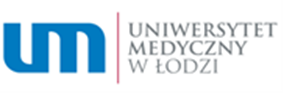 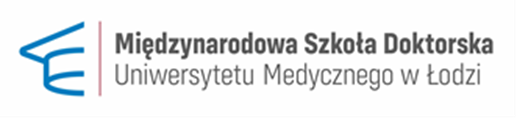 Harmonogram Oceny Śródokresowej   Międzynarodowej Szkoły Doktorskiej Uniwersytetu Medycznego w Łodzi dla naboru 2022/2023DataCzynnośćdo 30.06.2024 r.Powołanie Komisji Ewaluacyjnych  ds. Oceny Śródokresowej przez Rady Naukowe Dyscyplin.Od 01.10 do 06.10.2024 r. Dostarczenie przez doktorantów wymaganych dokumentów:- Raportu Oceny Śródokresowej, - Oceny jakości opieki naukowej i wsparcia w prowadzeniu działalności naukowej,w wersji papierowej (do COD Pl. Hallera1 Łódź, II p. pok. 237) opatrzonej wymaganymi podpisami i pieczęciami oraz w wersji elektronicznej w formacie doc. wysyłając na adres aleksandra.czekalska@umed.lodz.pl 12-15.11.2024 r.Przeprowadzenie oceny śródokresowej doktorantów – szczegółowy harmonogram zostanie podany na 2 tygodnie przed planowaną oceną. do 30.11.2024 rUdostępnienie wyników oceny śródokresowej doktorantów na stronie szkoły doktorskiej UM.